4-H Club Seal Application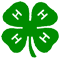 Club Name: ______________________________________________________________________Number of active, good standing members. __________Number of active, good standing clover kids. __________Number of projects that were completed (must have had 6 hours of instruction). _______Number of members completing at least one project (must have had 6 hours of instruction and exhibited at a fair or given a demonstration about the project)._____Number of project leaders that fulfilled their role as a leader (held at least 6 hours of instruction and completed the Volunteer Orientation)._______Number of members that attended Achievement Day. ___________Number of members that entered an exhibit at the County Fair._________Number of 4-H Council meetings at which the club was represented. _____________Number of Club meetings held since September 1, 2018. _________________Did new members/families have a mentor? Please explain how they were mentored.   __________________________________________________________________________________________________________________________________________________________________________________________________________________________________________ List the officers that fulfilled their leadership roles and what office they held. ______________________________________________________________________________________________________________________________________________________________________________________________________________________________________________________________________________________________________Please list Community Service projects the club was involved with during the year._______________________________________________________________________________________________________________________________________________________________________________How many demonstrations were given during the year (do not include demonstrations given at Achievement Day). ________________List club programs in the following categoriesRecreation:__________________________________________________________________________________________________________________________________________________________________________________________________________________________________________Health or Safety: __________________________________________________________________________________________________________________________________________________________________________________________________________________________________________Additional 4-H Activities:__________________________________________________________________________________________________________________________________________________________________________________________________________________________________________Complete Youth Group Assessment (found in Secretary’s book).  Updated 7-2019